Mese címe:  Kovács Zoltán Tibor: A hoppon maradt boszorkánySzitakötő  53. SzámTantárgy: magyarOsztály: 1-4Készítette: Mihály AdélIskola: Rákóczi Ferenc Általános Iskola SzatmárnémetiKeresztrejtvény  linkje:  https://learningapps.org/view18967350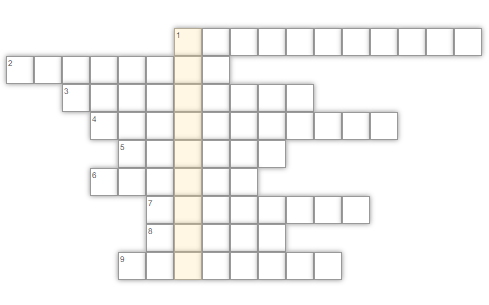 A boszorkány járműveKívánságokat teljesítAkkor keletkezett, mikor átkot szórtak a boszorkányraEzt lapozgatta a boszorkányEbben készült a főzetA boszorkány társaEz történt az aranyhalakkalItt tartotta a boszorkány a hozzávalókat a főzethezInnen rendelte a boszorkány a könyvetMegfejtés: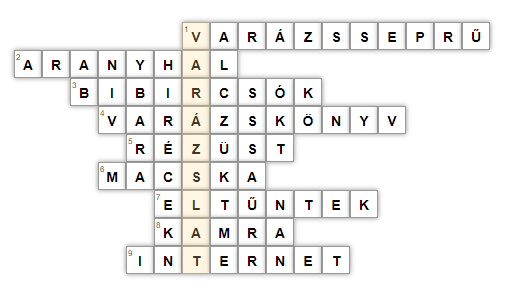 Megfejtés:  varázslat